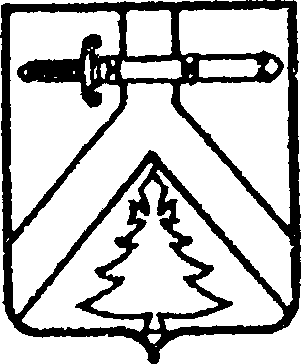 УПРАВЛЕНИЕ ОБРАЗОВАНИЯАДМИНИСТРАЦИИ КУРАГИНСКОГО РАЙОНАПРИКАЗ03.09.2021                                     пгт Курагино                                            № 256Об утверждении оргкомитетаНа основании приказа Минобрнауки России от 27.11.2020 № 678 «Об утверждении Порядка проведения всероссийской олимпиады школьников», решения совещания с руководителями районных методических объединений от 17.08.2021, письма Министерства образовании Красноярского края от 26.08.2021 № 75-12090 «О проведении школьного этапа всероссийской олимпиады школьников и методических рекомендациях для школьного и муниципального этапов», для качественного проведения школьного и муниципального этапов всероссийской олимпиады школьников, ПРИКАЗЫВАЮ:1. Утвердить состав организационного комитета по проведению школьного и муниципального этапов всероссийской олимпиады школьников в общеобразовательных организациях Курагинского района в 2021-2022 учебном году (Приложение).2. Контроль над исполнением приказа возложить на методиста управления образования администрации Курагинского района К.Н. Березину.Руководитель управления образования                                                 Т.В. ЦипушниковаПриложение к приказу управления образования Курагинского района         от 03.09.2021 № 256Состав организационного комитета по проведению школьного и муниципального этапов всероссийской олимпиады школьников№ п/пФИО сотрудникаДолжностьМесто работы1Ципушникова Татьяна Валериевнаруководитель управления образованияУправление образования администрации Курагинского района2Занина Наталья Петровнаначальник отдела общего, дошкольного и дополнительного образованияУправление образования администрации Курагинского района3Березина Ксения НиколаевнаметодистУправление образования администрации Курагинского района4Гупалова Елена АлександровнаучительМБОУ Курагинская СОШ№ 15Теняева Ирина Сергеевнапедагог-библиотекарьМБОУ Курагинская СОШ № 76Радыгина Наталья Витальевнапедагог-библиотекарьМБОУ Марининская СОШ №167Клементьева Анна ВикторовнаучительМБОУ Артемовская СОШ № 28Табакова Татьяна Алексеевна заместитель директора по УВРМБОУ Ирбинская СОШ № 69Ошарова Ольга Анатольевназаместитель директора по УВРМБОУ Кордовская СОШ № 1410Картавая Наталия Михайловназаместитель директора по УВРМБОУ Кочергинская СОШ № 1911Галета Ирина Анатольевназаместитель директора по УВРМБОУ Можарская СОШ № 1512Бурак Анастасия Сергееевнаучитель МКОУ Поначёвская ООШ № 2813Воробьева Анна ОлеговнаучительМБОУ Рощинская сош № 17  14Соколов Ярослав ЛеонидовичучительМКОУ Черемшанская СОШ № 2015Степанова Нина Алексеевназаместитель директора по УВРМКОУ Кошурниковская ООШ № 2216Витько Ксения Анатольевнапедагог-психологМБОУ Кошурниковская СОШ № 817ГурееваЛарисаВладимировнаучительМКОУ Белоярская ООШ № 2418Федоренко Ольга МихайловнаучительМКОУ Имисская СОШ № 1319Делерайкова Кристина Николаевназаместитель директора по УВРМБОУ Шалоболинская СОШ № 1820Ануфриева Наталья Владимировназаместитель директора по УВРМБОУ Краснокаменская СОШ № 4